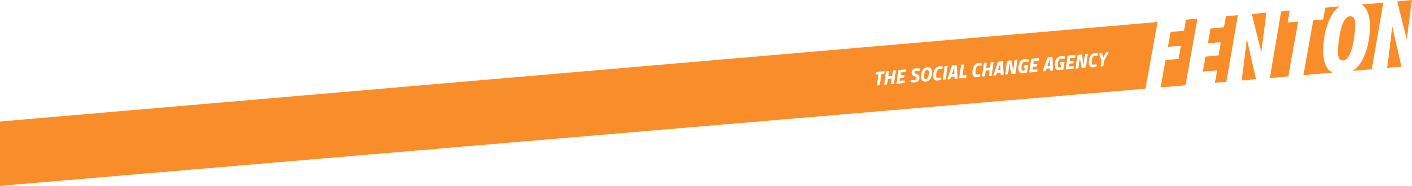 Lancet Report Full Media Coverage There were 79 articles in total covering the report. The New York Times: On Politics Newsletter (2/11/21) Washington Post: Coronavirus live updates: CDC pushes for double-masking (2/11/21)CNN: Trump's policies worsened decades of US health neglect, Lancet report says (2/11/21)ABC News: Lancet Commision Examines Trump's Covid Response  (2/11/21) USA Today: A just monument to the Trump presidency: Bury the 500,000 COVID dead at Mar-a-Lago (2/22/21) USA Today: Roughly 40% of the USA’s conoravirus deaths could have been prevented, new study says  (2/11/21)USA Today: Trump impeachment trial, coronavirus pandemic: things to know Thursday (2/11/21)The Boston Globe (Op-Ed): Trump's environmental and occupational policies are the other public health disasters (2/11/21)The Guardian: US could have averted 40% of Covid deaths, says panel examining Trump's policies (2/11/21)Newsletter (2/11/21)Bloomberg: Trump’s Environmental Policies Killed Thousands of People, Scientists Say (2/11/21)Bloomberg: WHO Cautions on Mutations; Merkel Worries: Virus Update (2/11/21)Bloomberg Gov: HEALTH CARE BRIEFING: Democrats Tack Health Agenda Onto Stimulus (2/11/21)Forbes: Trump's Policies Resulted In The Unnecessary Deaths Of Hundreds Of Thousands Of Americans: Lancet Report (2/11/21)Forbes: Report: Trump Associated With 461,000 Deaths In 2018, Others Deserve Blame Too (2/11/21)The Hill: 4 Out of 10 American Deaths Last Year Could Have been Avoided Says a New Anaylsis (2/11/21)The Hill: Lancet report faults Trump for 'avoidable' coronavirus deaths (2/11/21)Newsweek: 40 Percent of US COVID Deaths Could Have Been Averted If It Weren't for Trump: Report  (2/11/21)Vice: Here’s How Many COVID Deaths We Can Blame on Trump’s Terrible Response (2/11/21)Fast Company: Harvard researchers have calculated how many unnecessary deaths the Trump administration left behind (2/11/21)NowThis News: Renowned medical journal The Lancet released a report outlining how America’s increasing mortality rate, coupled with President Donald Trump’s policies & public messaging, led to a massive number of COVID-19 deaths that were otherwise avoidable.’ (2/11/21)Axios AM Newsleter: "In an unprecedented expression of distrust, many states did not follow CDC's recommendations and instead joined multi-state coalitions to make policy for reopening the economy and schools," concludes The Lancet Commission on Public Policy and Health in the Trump Era — a group of 33 experts in the U.S., U.K. and Canada assembled by one of the world's oldest medical journals. (2/11/21)Slate: Lancet study finds 40 percent of U.S. Covid Deaths Could Have Been Avoided (2/11/21)Al Jazeera: Trump’s environment policies killed thousands, scientists say  (2/11/21)-Bloomberg Pick up Quartz: Poor life expectancy in the US causes over 400,000 excess deaths (2/11/21)The Daily Beast: Forty Percent of America’s Coronavirus Deaths Were Avoidable: Lancet Study  (2/11/21)The Daily Beast: There Is a Way to Take Down Fox News (And It's Not a Boycott) (2/12/21) Salon: Trump's COVID response was deadly — but decades of dreadful, racist policy set up the catastrophe (2/13/21) Salon (Op-Ed): Our failing healthcare system costs us countless lives. It’s time to adopt Medicare for All (2/11/21)Mother Jones: A New Study Says Trump’s Health Care Policies Killed Hundreds of Thousands of Americans (2/11/21)Common Dreams: Medicare for All the 'Only Way Forward,' Concludes Lancet Panel in Study Detailing Death and Misery Inflicted by Trump (2/11/21) Truthout: New Lancet Report: 40 Percent of US COVID Deaths Could Have Been Avoided (2/11/21) Democracy Now: U.S. COVID Death Toll Tops 471,000; Half of All Deaths Occurred Since Nov. 1  (2/11/21) Cheddar: Wake Up with Cheddar (2/11/21) The Mercury News (Op-Ed): Opinion: Even Before Covid, Trump Made America Sicker. What Now? (2/12/21) Business Insider (India): Damning analysis of Trump's pandemic response suggested 40% of US COVID-19 deaths could have been avoided (2/12/21)Daily Mail: Lancet Study Says Donald Trump Caused 180,000 needless covid deaths (2/11/21) Academic Times: Trump health policies led to hundreds of thousands of avoidable deaths each year (2/11/21) Alternet: A commission set out to study Trump’s abysmal COVID policies. Their report is an indictment of the entire US system (2/14/21)Nonprofit Quarterly: Is the Current US Party System Nearing Its Demise? (2/17/21) MIC: Trump policies have been directly responsible for 200,000 deaths, a new study says (2/11/21) The Independent: Trump impeachment trial live: Latest updates as unseen videos shown (2/11/21) MSN: Lancet Study Finds 40 Percent of U.S. Covid-19 Deaths Could Have Been Avoided (2/11/21) - Slate pick-upNew York Daily News (Op-Ed): One way forward after Trump’s COVID debacle: Attack racial disparities in health care head-on (2/11/21)Milwaukee Independent: Health commission finds 40% of COVID-19 deaths could be attributed to Trump's failed pandemic policy (2/23/21)The Commercial Appeal: 'Some kids don't have the lights on in their house': Students pen COVID-19 struggles|Weathersbee (2/17/21) Wave 3 News: Trump’s policies caused tens of thousands of unnecessary deaths, report says (2/11/21)- CNN Pickup WIS News: Trump’s policies caused tens of thousands of unnecessary deaths, report says (2/11/21)KTBB: Lancet commission examines Trump’s COVID response (2/11/21)WSWS: “Our society is sick:” The Lancet condemns American capitalism (2/11/21)WKBW: New Study Finds That 40% of Covid Deaths Could Have Been Prevented (2/11/21) Click Orlando: 40% of COVID-19 deaths were preventable, study says (2/11/21)- CNN Pick upAZ Central: Roughly 40% of the USA’s Covid Deaths Could Have Been Prevented, New Study Shows (2/10/21) CBS21: Report: Trump policies caused thousands of unnecessary deaths in the US (2/11/21)-CNN PickupThe Florida Times-Union: Roughly 40% of the USA’s coronavirus deaths could have been prevented, new study says (2/11/21) - USA Today pick-upWKMG: 40% of COVID-19 deaths were preventable, study says (2/11/21) Los Angeles Times (in Spanish): Estudio responsabiliza a políticas de Trump de alta mortalidad por COVID (2/10/21) Foreign Policy: Trump Is Guilty of Pandemicide (2/18/21) Australian Hospital + Healthcare Bulletin: Report reveals devastating impact of Trump's health policies (2/18/21) Inequality.org: The 'Pre-Existing Condition' That Doomed the US Covid Response? (2/17/21) Moguldom: Study Claims Up To 40 Percent Of U.S. Covid Deaths Could Have Been Prevented (2/15/21) Pharmaceutical-Technology: International update: Global Covid cases pass 107 million – asthma drug offers hope – Lancet report slams Trump (2/11/21) O Globo (in Portuguese): Falhas de Trump aumentaram mortes pela Covid-19 nos EUA e influenciaram Bolsonaro, diz Lancet (2/11/21) El Colombiano (in Spanish): Estudio responsabiliza a políticas de Trump de muertes por covid-19 (2/11/21) MRT: Trump’s Environmental Policies Killed Thousands of People, Scientists Say (2/11/21) -Bloomberg pick-upUrdu Point: Lancet Commission Blasts Trump's COVID-19 Response For Resulting In Scores Of Extra Deaths (2/11/21) 7th Space: The Lancet: New report details devastating impact of the Trump administration's health-harming policies, calls for sweeping reforms (2/11/21) Sputnik News: Lancet Study Slams 'Devastating' Trump-Era COVID-19 Response, Cites 40 Years Of US Neoliberal Policy (2/11/21) Republic World: Scientists Claim That Trump's Environmental Policies Killed Thousands Of People (2/11/21) Medical Xpress: Lancet report details devastating impact of the Trump administration's health-harming policies, calls for reforms (2/11/21) Explica: Study blames Trump policies for high mortality from COVID (2/11/21) Get News Post: The US is ailing: Lancet Commission impacts Donald Trump’s ‘bumbling and lacking’ COVID-19 reaction, mourns broadening imbalances (2/11/21) Fintech Zoom: Donald Trump News - Donald Trump presidency worsened US health care (2/11/21) La Prensa Latina: Study blames Trump policies for high US Covid-19 mortality rate (2/11/21) KSU Sentinel: Trump Administration Increased Number Of Covid-19-Related Deaths In United States, Lancet Magazine Report Says (2/11/21) PressTV: Trump’s ‘insufficient' COVID-19 response caused thousands of unnecessary deaths: report (2/11/21) Eureka Alert: The Lancet: New report details devastating impact of the Trump administration's health-harming policies, calls for sweeping reforms (2/11/21) UPI: Panel Report Faults Trump for “appaeling” Covid Response, Other Policies (2/11/21) Kenyan News: Trump policy raised pandemic death toll, says Lancet report (2/11/21) 	Breitbart: The Lancet Condemns Donald Trump’s “Virulent Brand of Racism’ (2/12/21)